РІШЕННЯВід 21.04.2021  № 305-9/2021м. ДолинаПро депутатський запитДимида С.Р.	Заслухавши депутатський запит Димида С.Р., відповідно до частин 7, 8 статті 49 Закону України "Про місцеве самоврядування в Україні", статей 21, 22 Закону України "Про статус депутатів місцевих рад" міська радаВ И Р І Ш И Л А:1. Депутатський запит Димида Святослава Романовича щодо усунення наслідків втручання в русло річки Тур’янка навпроти сільського кладовища, поруч із церквою у с. Слобода Долинська  направити для розгляду і вжиття заходів  Державній екологічній інспекції карпатського округу, поліцейському офіцеру громади Тряску Б.В. та міському голові Івану Диріву (додається).2. Відповідь на запит подати міській раді та депутату відповідно до чинного законодавства.Міський голова									Іван ДирівДодаток до рішення міської ради від 21.04.2021  № 305-9/2021 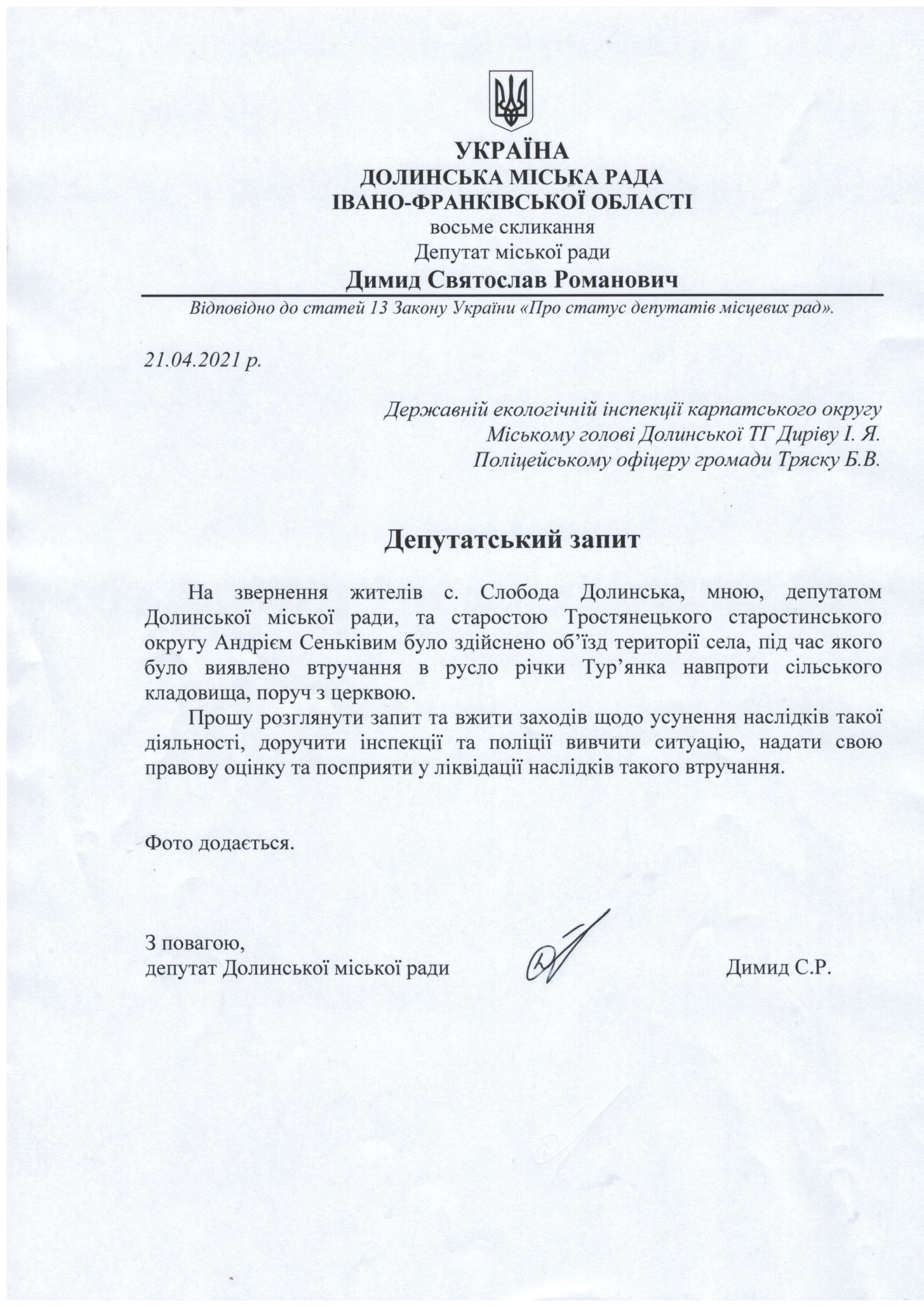 